Publicado en Ciudad de México  el 10/04/2019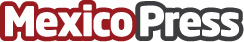 Protocolo aporta las opciones para lucir espectacular en esta época de graduacionesSe acerca la temporada de graduaciones y que mejor vestir y lucir un buen traje en una celebración tan importante, en donde se culmina una era pero al mismo tiempo es el primer paso para enfrentar grandes retos. Novios de Protocolo tiene looks que funcionan perfectamente para este día combinado con el expertise para brindar un asesoramiento sin igualDatos de contacto:Lorena Sánchezlsanchez@prmanagement.com.mx55 33 32 17 16 Nota de prensa publicada en: https://www.mexicopress.com.mx/protocolo-aporta-las-opciones-para-lucir Categorías: Moda Sociedad Consumo http://www.mexicopress.com.mx